Establishment (community mental health)—recurrent expenditure (non-salary operating costs) (financial year), total Australian currency N[N(8)]Exported from METEOR(AIHW's Metadata Online Registry)© Australian Institute of Health and Welfare 2024This product, excluding the AIHW logo, Commonwealth Coat of Arms and any material owned by a third party or protected by a trademark, has been released under a Creative Commons BY 4.0 (CC BY 4.0) licence. Excluded material owned by third parties may include, for example, design and layout, images obtained under licence from third parties and signatures. We have made all reasonable efforts to identify and label material owned by third parties.You may distribute, remix and build on this website’s material but must attribute the AIHW as the copyright holder, in line with our attribution policy. The full terms and conditions of this licence are available at https://creativecommons.org/licenses/by/4.0/.Enquiries relating to copyright should be addressed to info@aihw.gov.au.Enquiries or comments on the METEOR metadata or download should be directed to the METEOR team at meteor@aihw.gov.au.Establishment (community mental health)—recurrent expenditure (non-salary operating costs) (financial year), total Australian currency N[N(8)]Identifying and definitional attributesIdentifying and definitional attributesMetadata item type:Data ElementShort name:Recurrent expenditure—non-salary operating costs (excluding depreciation)METEOR identifier:270297Registration status:Health, Standard 01/03/2005Definition:Total expenditure relating to non-salary operating items, for a financial year.Data Element Concept:Establishment—recurrent expenditure (non-salary operating costs)Value Domain:Total Australian currency N[N(8)]Value domain attributesValue domain attributesValue domain attributesRepresentational attributesRepresentational attributesRepresentational attributesRepresentation class:TotalTotalData type:CurrencyCurrencyFormat:N[N(8)]N[N(8)]Maximum character length:99Unit of measure:Australian currency (AU$)Australian currency (AU$)Source and reference attributesSource and reference attributesSubmitting organisation:Australian Institute of Health and Welfare
Data element attributes Data element attributes Collection and usage attributesCollection and usage attributesGuide for use:Record values up to hundreds of millions of dollars. Rounded to the nearest whole dollar.Total is calculated from expenditure including:Payments to visiting medical officersSuperannuation employer contributions (including funding basis)Drug suppliesMedical and surgical suppliesFood suppliesDomestic servicesRepairs and maintenancePatient transportAdministrative expensesInterest paymentsDepreciationOther recurrent expenditure.Expenditure should include both the specific costs directly associated with the service and indirect costs for example personnel services.Research and academic units that function as an integral part of ambulatory care should be reported against the appropriate service.Source and reference attributesSource and reference attributesOrigin:National Health Data CommitteeRelational attributesRelational attributesRelated metadata references:Is formed using Establishment—recurrent expenditure (administrative expenses) (financial year), total Australian currency N[N(8)]       Health, Standard 01/03/2005
Is formed using Establishment—recurrent expenditure (depreciation) (financial year), total Australian currency N[N(8)]       Health, Superseded 16/01/2020
Is formed using Establishment—recurrent expenditure (domestic services) (financial year), total Australian currency N[N(8)]       Health, Standard 01/03/2005
Is formed using Establishment—recurrent expenditure (drug supplies) (financial year), total Australian currency N[N(8)]       Health, Standard 01/03/2005
Is formed using Establishment—recurrent expenditure (food supplies) (financial year), total Australian currency N[N(8)]       Health, Standard 01/03/2005
Is formed using Establishment—recurrent expenditure (interest payments) (financial year), total Australian currency N[N(8)]       Health, Superseded 16/01/2020
Is formed using Establishment—recurrent expenditure (medical and surgical supplies) (financial year), total Australian currency N[N(8)]       Health, Standard 01/03/2005
Is formed using Establishment—recurrent expenditure (other recurrent expenditure) (financial year), total Australian currency N[N(8)]       Health, Standard 01/03/2005
Is formed using Establishment—recurrent expenditure (patient transport cost) (financial year), total Australian currency N[N(8)]       Health, Standard 01/03/2005
Is formed using Establishment—recurrent expenditure (repairs and maintenance) (financial year), total Australian currency N[N(8)]       Health, Standard 01/03/2005
Is formed using Establishment—recurrent expenditure (superannuation employer contributions) (financial year), total Australian currency N[N(8)]       Health, Superseded 16/01/2020
Is formed using Establishment—recurrent expenditure (visiting medical officer payments) (financial year), total Australian currency N[N(8)]       Health, Superseded 20/01/2021
Is re-engineered from  Non-salary operating costs, version 1, Derived DE, NHDD, NHIMG, Superseded 01/03/2005.pdf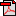  (15.2 KB)       No registration statusImplementation in Data Set Specifications:Community mental health establishments NMDS 2004-05       Health, Superseded 08/12/2004Implementation start date: 01/07/2004
Implementation end date: 30/06/2005

